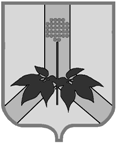 АДМИНИСТРАЦИЯ ДАЛЬНЕРЕЧЕНСКОГО МУНИЦИПАЛЬНОГО РАЙОНАПРИМОРСКОГО КРАЯКОМИССИЯ ПО ДЕЛАМ НЕСОВЕРШЕННОЛЕТНИХ И ЗАЩИТЕ ИХ ПРАВул. Ленина, 90, г. Дальнереченск, 692100, тел. (факс): 842(356) 25-8-52_____________________________________________________________________________ПОСТАНОВЛЕНИЕ06 сентября  2018г.                             г. Дальнереченск                                          №88/14Анализ индивидуальной профилактической работы с несовершеннолетними и семьями, состоящими на учете в органах и учреждениях системы профилактики в период июль-август 2018 года 1. Заслушав и обсудив информацию старшего инспектора отделения назначения, учета выплат и реализации социальных программ отдела по ДМР Департамента труда и социального развития Приморского края Хромову О.В., комиссия отмечает следующее:По состоянию на 03.09.2018 г. на учете в отделе состоит 10 семей / 19 несовершеннолетних детей, находящихся в социально опасном положении по Дальнереченскому муниципальному району.В течение июль-август 2018 года составлено 22 ИППСУ и направлены на реабилитацию в КГБУСО СРЦН «Надежда» несовершеннолетние в возрасте от 3-х до 18 лет, проживающих на территории муниципального района, по следующим обстоятельствам:- наличие ребенка или детей испытывающих трудности с социальной адаптации (в том числе помощь логопеда)- 18;- социально опасная ситуация в семье, имеющей несовершеннолетнего ребенка или несовершеннолетних детей - 4;В летнюю кампанию 2018 года по разнарядке департамента труда и социального развития Приморского края на Дальнереченский городской округ и Дальнереченский муниципальный район выделено 120 путевок в загородный лагерь.  В течение июль-август 2018г. было оздоровлено 79 несовершеннолетних в детском военно-патриотический лагерь «Мечта» Кировского района, в т.ч. 43 несовершеннолетних проживающих на территории муниципального района. Из них 24 - детей оставшихся без попечения родителей, 19  детей из малоимущих семей. Проведена  акция «Помоги собраться в школу», были вручены несовершеннолетним проживающим в СОП, а также детям, находящимся в трудной жизненной ситуации - школьные канцелярские наборы, б/у и новые вещи.Оказана консультативная помощь в оформлении мер социальной поддержки.Систематически проводится профилактическая работа с семьями и несовершеннолетними, находящимися в социально опасном положении, состоящими на учете в территориальном отделе (в форме беседы, раздачи памяток, буклетов):2) инспектора по работе с детьми КДНиЗП Марияш Т.М.:на территории Дальнереченского муниципального района на учете в Комиссии состоит всего семей:  41 в них несовершеннолетних детей – 83, из них СОП – 10,  в них несовершеннолетних детей -  18.Две семьи- отсрочка отбывания наказания до достижения 14 лет детей:Баландина Е.В. с. Ракитное, дочь 10 лет; Гильчишина Н.С. –с.Поляны, дочь 8 лет (выехала г. Артем)Одна семья условно осуждена -  Мирошник Н.С. с.Малиново, 4 детей.Одна семья опекаемая Казмирук Т.В. –с.Лобановка, 2 н/л.Три семьи находятся в ТЖС:Пинчукова Е.С. – с.Малиново, 2 н/л, бедная.Петрухненко В.А. – с.Ракитное, 3 н/л, бедная, снимают дом.Пустохайлова В.С. – с. Ракитное, 2н/л, грязь в доме и во дворе, дом снимают.Одна семья Белоцкой Н.М. – с. Я.Поляна, 1 н/л, на контроле, т.к. ранее была неблагополучная, выезжала за пределы района, а вернувшись в район, у нее качество жизни улучшилось, но требует наблюдения.В ходе рейдовых мероприятий за июль-август 2018г. посещено 12 семей; из них явные признаки неблагополучия выявлены в семьях: Мельник И.П.- с.Рождественка, Максимовой Т.В с.Ракитное, Пустохайловой В.С.(вновь выявленная) – с. Ракитное, Петрухненко В.А.(вновь выявленная) – с.Ракитное, Фурсина А.Д.( составлен протокол по ч.1 ст. 5.35 КоАП РФ) –с.Ракитное; Терещук Л.В. (составлен протокол по ч.1 ст. 5.35 КоАП РФ) –с. Зимники. Проведены профилактические беседы, даны рекомендации по улучшению условий проживания н/л, предупреждены об адм. ответственности за ненадлежащее исполнение родительских обязанностей.Положительная динамика наблюдается в семьях: Бахаревых - с.Веденка, 4 н/л, привлекались 26.10.17 г., Черновой –с.Сальское, 2 н/л, привлекалась 16.11.17 г.,  полгода положительная динамика без рецидива в семьях Рыжук   и Мехбалиева из с.Рождественки, семьи Варламовой Л.Н.- из с.Орехово, 2 н/л (привлекалась 20.07.17 г.) и Сорокиной Е.Ю. –с. Боголюбовка, 1 н/л. Несовершеннолетние:ВСЕГО: 19- несовершеннолетних, из них:11– учет ОПДН, 2– Условно-осужден,  1 осужден (Шкурко, с. Орехово), в августе закончился срок обязательных работ. Двое н/н: Кобылецкий и Старовойтов поступили в ПТУ    (п.Кировка и г.Владивосток). 7- посещали пришкольный лагерь с дневным пребыванием,  1- трудоустроен у ИП, 4- вокальные кружки при Доме культуры, 1- находился в гостях в г.Хабаровске, 3- находились под контролем родителей. За отчетный период повторных правонарушений н/л, состоящие на проф. учете, не совершали.3) начальника Дальнереченского межмуниципального филиала ФКУ УИИ ГУФСИН России по Приморскому краю Герман С.О.: на учете в отделе состоят 2 условно осужденных несовершеннолетних из с. Ракитное: – Кобылецкий Руслан Олегович, 10.07.2002г.р., поступил в ПОУ п. Кировский по специальности повар-кондитер, приступил к занятиям 03.09.2018г., живет в общежитие, отправлен запрос в УИИ п. Кировский проверить по месту пребывания несовершеннолетнего, после чего будет отправлено учетное дело. -  Старовойтов Алексей Дмитриевич, 20.04.2001г.р., поступил в ПТУ г. Владивосток по специальности газоэлектросварщик. С 03.09.2018г. приступил к занятиям, проживает в общежитие. 13.09.2018г. состоится суд по УДО несовершеннолетнего Старовойтова Алексея. Учетное дело пока находится в г. Дальнереченск, после суда будет передано по подведомственности в г. Владивосток.- Гражданка Мирошник Наталья Сергеевна, проживает с. Малиново, 4 несовершеннолетних детей, условно осуждена за жестокое обращение с детьми посещается на дому, ведутся профилактические беседы, нарушений нет.- Гражданка Гильчишина Анна Александровна, проживала с. Поляны, 1 н/л ребенок, условно осуждена по ст.11 УК РФ на 4 года и 4 месяца, выбыла на постоянное место жительства в г. Артем Приморского края, отправлен запрос, ждут подтверждения.4) главного специалиста-эксперта территориального отдела опеки и попечительства департамента образования и науки ПК по ДГО и ДМР Звягинцеву С.В.:на учете в отделе состоит 2 семьи, имеющих под опекой несовершеннолетних детей, которые привлекались по ч.1 ст.5.35 КоАП РФ, это Казмирук Т.В., проживающая с. Лобановка и  Рушнова Е.С., проживающая с. Веденка. Эти семьи на строгом контроле, проверяются на дому, проводятся проф. беседы. Казмирук Т.В. написала обязательство в котором предупреждена о том, что при повторном административном правонарушении будет снята опека над несовершеннолетними.Заслушав и обсудив информации, Комиссия ПОСТАНОВИЛА:1. Информации должностных лиц принять к сведению.2. Работу отдела по ДГО и ДМР департамента труда и социального развития ПК (Зозуля В.П.), филиала ФКУ УИИ ГУФСИН России (Герман С.О.), территориального отдела опеки и попечительства (Демитрева И.В.), КДНиЗП (Попов А.Г.) по проведению индивидуальной профилактической работы с несовершеннолетними и семьями, состоящими на учете в период июль-август 2018 года признать эффективной.3. Рекомендовать руководителям органов и учреждений системы профилактики, осуществляющим свою деятельность на территории Дальнереченского муниципального района при проведении рейдовых мероприятий усилить работу по выявлению неблагополучных семей, имеющих несовершеннолетних детей, посещать все семьи, где визуально наблюдаются признаки семейного неблагополучия. При выявлении таких семей, незамедлительно информировать КДНиЗП для проведения координирующих мероприятий с этими семьями.Срок исполнения: постоянно.4. На следующем заседании Комиссии заслушать работу МО МВД РФ «Дальнереченский», МКУ «УНО», центр «Надежда» КГБУЗ «ЦГБ» по вопросу «Анализ индивидуальной профилактической работы с несовершеннолетними и семьями, состоящими на учете в органах и учреждениях системы профилактики в период июль-август 2018 года».5. Контроль за исполнением данного постановления возложить на ответственного секретаря КДНиЗП Демчук М.В.Председатель КДНиЗП администрации                                                           А.Г. ПоповДальнереченского муниципального районаДемчук М.В.